Past Events 2014The Greater UW-L CBA Golf ChallengeWhen:  Friday, June 6, 2014
Where:  Trappers Turn Golf Club, Wisconsin Dells, WI
For details see the flyer.Alumni Chicago - After Work SocialWhen:  Thursday, March 27, 2014
Where:  Richter Studios  -  1143 W. Rundell Place  -  Chicago, IL 60607
For details:  UW-L Alumni CalendarAlumni Milwaukee - After Work SocialWhen:  Wednesday, March 26, 2014
Where:  TGI Friday's in Miller Park  -  1 Brewers Way - Milwaukee, WI
For details:  UW-L Alumni CalendarAlumni Twin Cities Area - After Work SocialWhen:  Wednesday, February 19, 2014
Where:  Kieran's Irish Pub  -  85 6th St. N.  -  Minneapolis, MN 55403
For details:  UW-L Alumni Calendar Past Events 2013Alumni Madison - After Work SocialWhen:  Wednesday, November 20, 2013
Where:  Madison's | 119 King St. | Madison, WI 53703
For details:  UW-L Alumni CalendarDistinguished Lecture Series - Michael J. McGinleyWhen:  Thursday, October 24, 2013
Where:  Great Hall, Cleary Alumni & Friends Center
For details see the flyer.The Greater UW-L CBA Golf ChallengeWhen:  Friday, June 7, 2013
Where:  Wild Rock Golf Club / Wilderness Resort - Wisconsin Dells, WI
For details see the flyer.Alumni Chicago - After Work SocialWhen:  Thursday, February 28, 2013
Where:  Richter Studios, 1143 W. Rundell Place, Chicago, IL 60607
For details:  UW-L Alumni CalendarPast Events 2012Alumni Madison/Middleton Area - After Work SocialWhen:  Wednesday, November 14, 2012
Where:  Claddagh Irish Pub, Greenway Station, 1611 Aspen Commons, Middleton, WI 53562
For details:  UW-L Alumni CalendarAlumni Milwaukee - After Work SocialWhen:  Tuesday, November 13, 2012
Where:  The Wicked Hop, 345 N. Broadway, Milwaukee, WI 53202
For details:  UW-L Alumni CalendarDistinguished Lecture Series - Daniel O'KeefeWhen:  Thursday, October 11, 2012
Where:  Great Hall, Cleary Alumni & Friends Center
For details see the flyer.Alumni Twin Cities Area - After Work SocialWhen:  Tuesday, September 18, 2012
Where:  Gabe's, 991 North Lexington Parkway, St. Paul, MN 55103
For details:  UW-L Alumni Calendar  The Greater UW-L CBA Golf ChallengeWhen:  Friday, June 8, 2012
Where:  Wild Rock Golf Club / Wilderness Resort - Wisconsin Dells, WI
For details see the flyer.Alumni Chicago - After Work SocialWhen:  Thursday, March 29, 2012
Where:  Richter Studios, 1143 W. Rundell Place, Chicago
For details:  UW-L Alumni CalendarPast Events 2011Alumni Milwaukee - After Work SocialWhen:  Wednesday, November 16, 2011
Where:  Rock Bottom Brewery, 740 N. Plankinton Ave. 
For details:  UW-L Alumni CalendarAlumni Madison - After Work SocialWhen:  Thursday, November 17, 2011
Where:  Coliseum Bar, 232 Olin Ave.
For details:  UW-L Alumni CalendarDistinguished Lecture Series - Patrick KuhseWhen:  Wednesday, October 12, 2011
Where:  Great Hall, Cleary Alumni and Friends Center 
For details see the flyer.Alumni Twin Cities Area - After Work SocialWhen:  Thursday, October 6,2011
Where:  O'Gara's Bar & Grill, 164 SnellingAve. N. 
For details:  UW-L Alumni Calendar The Greater UW-L CBA Golf ChallengeWhen:  Friday, June 10, 2011
Where:  Wild Rock Golf Club / Wilderness Resort - Wisconsin Dells, WI
For details see the flyer.Distinguished Lecture Series - Jonathan P. OtterstatterWhen:  Wednesday, April 20, 2011
Where:  Great Hall, Cleary Alumni and Friends Center
For details see the flyer.Past Events 2010Alumni Chicago - After Work SocialWhen:  Thursday, March 24, 2011
Where:  P.J. Clarke's - Streeterville                 
For details see the flyer.The Greater UW-L CBA Golf ChallengeWhen:  Friday, June 11, 2010
Where:  The Pines at Lake Arrowhead Golf Club - Nekoosa, WI 
For details see the flyer(PDF).Distinguished Lecture Series - Craig C. CulverWhen:    Thursday, April 15, 2010 - 7:00 pm
Where:  Great Hall, Cleary Alumni and Friends Center
For details see the flyer.Past Events 2009Alumni Milwaukee - After Work Social When:  Wednesday, November 18, 2009
Where: Mo's Irish Pub, 10842 W. Bluemond Road, Wauwatosa, WI 53226
For details see the flyer(PDF).Distinguished Lecture Series - Ralph HeathWhen:  Tuesday, October 20, 2009 - 7:00 pm
Where:  Great Hall, Cleary Alumni and Friends Center
For details, see the Brochure.The Greater UW-L CBA Golf ChallengeWhen:  Friday, June 12, 2009
Where:  Northern Bay Golf Resort, Arkdale, WI
For details see the flyer(PDF).
Photos of the Event.
Photos of the Banquet.Past Events 2008Alumni Milwaukee - After Work Social When: Thursday, November 6, 2008
Where: The Highland House, 12741 N. Port Washington Road, Mequon, WI
For details see the flyer(PDF).Alumni Chicago - After Work SocialWednesday April 2nd 2008.  5-8pm. at D4 Irish Pub and Grill
For details see the flyer(PDF).The Greater UW-L CBA Golf Challenge When: Friday, June 13 2008
Where: Northern Bay Golf Resort, Arkdale, WI
Entry: Here(PDF)Past Events 2007October 2, 2007 • 7 p.m.:  Distinguished Lecture Series  (PDF)"Hercules in the Cradle: Alexander Hamilton, the U.S. Financial Revolution and the Birth of an Economic Superpower"
        Richard E. Sylla, Leonard N. Stern School of Business, New York University

Where:  Strzelczyk Great Hall, Cleary Alumni and Friends CenterUnderwritten by M&I BankJune 8, 2007 The Greater UW-L CBA CHALLENGE When: Friday, June 8 2007
Where: Christmas Mountains Golf Club, Wisconsin DellsThe GREATER UW-L CBA CHALLENGE brings together alumni, friends, and parents in support of the CBA Scholarship Program.  Christmas Mountain Golf Club  in Wisconsin Dells is a beautifully renovated course and clubhouse, easily accessible to Milwaukee, Twin Cities, Chicago, La Crosse, and MadisonWinning Team in the "All Women Team" Category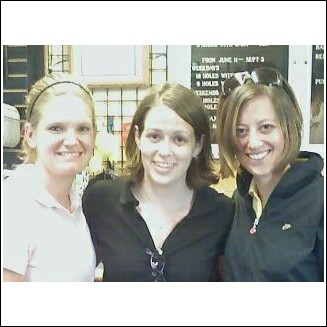 Past Events 2006Alumni Socials 2006Minneapolis/St. Paul  Thursday, October 26,  5-7:30 p.m. O'Gara's Bar and Grill, 164 Snelling Ave., St Paul . Milwaukee Thursday, October 12, 5-7:30 p.m.  The Highland House, 12741 N. Port Washington Rd., Mequon, WIMadison  Wednesday, October 11, 5-8 p.m.  Bishops Bay Country Club, 3500 Bishops Dr., Middleton, WI June 9, 2006 The Greater UW-L CBA CHALLENGEWhen: Friday, June 9, 2006
Where: Christmas Mountains Golf Club, Wisconsin DellsThe GREATER UW-L CBA CHALLENGE brings together alumni, friends, and parents in support of the CBA Scholarship Program.  Christmas Mountain Golf Club  in Wisconsin Dells is a beautifully renovated course and clubhouse, easily accessible to Milwaukee, Twin Cities, Chicago, La Crosse, and Madison.Past Alumni SocialsChicago,  Wednesday, March 15,  5-8:00 p.m. P.J. Clarke's, 302 E Illlinois, Chicago. Minneapolis/St. Paul  Thursday, October 27,  5-7:30 p.m. O'Gara's Bar and Grill, 164 Snelling Ave., St Paul . Milwaukee Thursday, November 10, 5-7:30 p.m.  The Highland House, 12741 N. Port Washington Rd., Mequon, WIMadison  Wednesday, November 9, 5-7:30 p.m.  Bishops Bay Country Club, 3500 Bishops Dr., Middleton, WI Past Events 2005June 10, 2005 The Greater UW-L CBA CHALLENGE
When: Friday, June 10, 2005 
Where: The Wilderness Woods Golf Club, Wisconsin DellsThe GREATER UW-L CBA CHALLENGE brings together alumni, friends, and parents in support of the CBA Scholarship Program.  the Wilderness Woods Golf Club in Wisconsin Dells is a beautifully renovated course and clubhouse, easily accessible to Milwaukee, Twin Cities, Chicago, La Crosse, and Madison.June 18, 2004:  The Greater UW-L CBA CHALLENGEWhen: Friday, June 18, 2004 Where: The Wilderness Woods Golf Club, Wisconsin DellsFor further information. Photos of the EventWednesday, Nov. 19th at 7:30 am. CBA Board of Advisors meeting at the Cleary CenterNovember 11, 2003:  Andrew S. Duff, president and CEO of U.S. Bancorp Piper Jaffray and Vice Chairman of U.S. Bancorp, will speak as part of the CBA 2003-2004 Lecture Series.  He is responsible for the company's Private Client Services, Equities & Investment Banking, and Fixed Income area.  The event will take place on Tuesday, November 11, 2003 • 7 p.m. Strzelczyk Great Hall Cleary Alumni and Friends Center.  It is open to the public and there is no admission fee.Thursday, Nov. 6th CBA social in Minneapolis at Brit's Pub from 5-8 pm.October 24, 2003:  "Take an Eagle To Lunch," Cleary Alumni & Friends CenterThursday, October, 23rd:  Madison, WI. CBA Alumni Social from 5-7 pm on Thursday night, Social will be held in the Virchow Krause Office Building.Thursday, Oct. 30th from 5-8 pm a CBA social at Cali's in Brookfield (Milwaukee area)Saturday, Oct. 18th:  Annual meeting of the Silver Eagles as part of UW-L's homecoming celebrationSaturday, September 27:   Oktoberfest:  Thanks to the continued generosity of John Wettstein, the CBA is able to invite faculty, staff, and alumni to visit our CBA tent located on the Maple Leaf Parade route. The tent will be located in the south Wettstein parking lot located on the corner of 2nd Street and Vine.  The parade is scheduled for Saturday, September 27th. It begins at 11:00 am on the North side and should arrive at our location around Noon. Please stop by whether it can be for only 5 minutes or five hours.August 11, 2003:  UW-L Skemp Memorial Golf Outing.  Oconomowoc, La Belle Golf CourseMay 15, 2003: The Small Business Development Center at UW-La Crosse will host a world market briefing in conjunction with Southwest International Trade, Business and Economic Development Consortium (SWITBEC) on May 15. May 17, 2003:  UW-L Graduation and CBA Reception.April 8, 2003:  CBA Lecture Series, Jake Leinenkugel, 7 p.m.,  Cleary Alumni & Friends CenterApril 16, 2003:  CBA Lecture Series, Bowie Kuhn, 8 p.m.,  Cleary Alumni & Friends CenterMarch 19, 2003:  CBA Board of Advisors Meeting. Cleary Alumni & Friends CenterMarch 12, 2003:  CBA Alumni gathering in Chicago.December 15, 2002:  Graduation and CBA Reception.December 4, 2002:  CBA Board of Advisors Meeting.November 5, 2002:  CBA Alumni gathering in Madison.November 6, 2002:  CBA Alumni gathering in Milwaukee.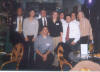 October 7, 2002:  CBA Community Dinner with Accreditation Team.October 18, 2002:  Take An Eagle To Lunch (TAETL).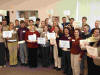 October 23, 2002:  Lecture Series, Barb Ehrenreich.September 18, 2002:  Meeting of Silver Eagles Executive Board.September 26, 2002:  CBA Alumni Social in Minneapolis at THE LOCAL.September 28, 2002:  Hospitality CBA tent on Maple Leaf Parade Route during Oktoberfest-Join Us!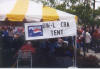 August 11, 2003:  Golf Outing, Lac La Belle Country Club, Oconomowoc, WI.